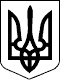 57 СЕСІЯ ЩАСЛИВЦЕВСЬКОЇ СІЛЬСЬКОЇ РАДИ7 СКЛИКАННЯРІШЕННЯ26.01.2018 р.                                      № 910с. ЩасливцевеПро присвоєння (впорядкування) адреси об’єкту нерухомого майна у Генгірковському рекреаційному масиві на території Щасливцевської сільської ради в зв’язку з його розподілом на самостійні об'єкти.Розглянувши клопотання ТОВ "КОНСАЛТИНГОВА ГРУПА "ГЕКТАР-ХЕРСОН", щодо присвоєння адрес об’єктам нерухомого майна що утворюються шляхом поділу (виділу) разом із земельними ділянками на яких вони розташовані, та надані документи, враховуючи що відповідно до Висновків щодо технічної можливості поділу об’єкта нерухомого майна (№19-01/01, №19-01/02, №19-01/03, №19-01/04, №19-01/05) виготовлених Інженером з інвентаризації нерухомого майна ***. (кваліфікаційний сертифікат *** №***) наданих Фізичною особою-підприємцем *** 19.01.2018 р об'єкт може бути поділено, керуючись Інструкцією щодо проведення поділу, виділу та розрахунку часток об'єктів нерухомого майна затвердженою Наказ Міністерства з питань житлово-комунального господарства України від 18.06.2007 р. №55 зареєстрованого в Міністерстві юстиції України 06.06.2007 р. за № 774/14041, ст. 26 Закону України "Про місцеве самоврядування в Україні", сесія сільської радиВИРІШИЛА:1. За умови поділу ТОВАРИСТВОМ З ОБМЕЖЕНОЮ ВІДПОВІДАЛЬНІСТЮ "КОНСАЛТИНГОВА ГРУПА "ГЕКТАР-ХЕРСОН" (ідентифікаційний код юридичної особи – ***) належний їм на підставі Договору про поділ майна від 13.06.2017 р., (бланки *** *** , *** ****) посвідченого приватним нотаріусом Херсонського міського нотаріального округу *** зареєстрованого в реєстрі за №***, об'єкт нерухомого майна нежитлові будівлі (реєстраційний номер об’єкта нерухомого майна ***) на п’ять самостійних об’єктів, які розміщені на окремих земельних ділянках що належать товариству на підставі Витягів з державного земельного кадастру про земельну ділянку, виданих 29.03.2017 р. Відділом у Генічеському районі головного управління Держгеокадастру у Херсонської області за №НВ-6502594132017, №НВ-6502593882017, №НВ-6502593442017, №НВ-6502593772017 та Витягів з Державного реєстру прав на нерухоме майно з індексними номерами 84622716, 84650911, 84615324, 84626366:- земельній ділянці з кадастровим номером 6522186500:04:001:0861 та розташованій на ній нежитловій будівлі (спальний корпус (літера Л)) присвоїти нову адресу - вулиця Набережна, *** у Генгірковському рекреаційному масиві на території Щасливцевської сільської ради Генічеського району Херсонської області;- земельній ділянці з кадастровим номером 6522186500:04:001:0872 та розташованій на ній нежитловій будівлі (спальний корпус (літера М)) присвоїти нову адресу - вулиця Набережна, 38-В у Генгірковському рекреаційному масиві на території Щасливцевської сільської ради Генічеського району Херсонської області;- земельній ділянці з кадастровим номером 6522186500:04:001:0875 та розташованій на ній нежитловій будівлі (гуртожиток (літера У)) присвоїти нову адресу - вулиця Набережна, 38-Г у Генгірковському рекреаційному масиві на території Щасливцевської сільської ради Генічеського району Херсонської області;- земельній ділянці з кадастровим номером 6522186500:04:001:0879 та розташованій на ній нежитловій будівлі (адміністративний корпус (літера Ш) присвоїти нову адресу - вулиця Набережна, *** у Генгірковському рекреаційному масиві на території Щасливцевської сільської ради Генічеського району Херсонської області;нежитловим будівлям та спорудам (сторожка – літера А; душ – літера Б; господарський корпус – літера Г; КНС – літера Д; котельна – літера Є; холодна камера – літера Ж; трансформаторна підстанція – літера К; дизельна – літера Р; бар – літера С; танцмайданчик – літера Т; їдальня – літера З; кінотеатр – літера Ф; станція біоочистки – літера Ц; теплиця – літера Ч; пральня – літера В; навіси – літери И, І, Х, Щ; туалети – літери Й, Ї) і спорудам (ворота - №1; огорожа - №2, №21; ганок - №3, №5-№20; мостіння - №4; водонапірна башта - №22; басейни - №23-№25) залишити стару адресу - вулиця Набережна, 38 у Генгірковському рекреаційному масиві на території Щасливцевської сільської ради Генічеського району Херсонської області.2. Рекомендувати ТОВАРИСТВУ З ОБМЕЖЕНОЮ ВІДПОВІДАЛЬНІСТЮ "КОНСАЛТИНГОВА ГРУПА "ГЕКТАР-ХЕРСОН" (ідентифікаційний код юридичної особи – ***) вирішити у встановлений законом спосіб, питання щодо впорядкування адреси земельних ділянок на яких розташовано належний їм об'єкт нерухомого майна зазначеній у пункті 1 цього рішення якому залишено стару адресу.3. Контроль за виконанням даного рішення покласти на постійну депутатську комісію з питань земельних відносин та охорони навколишнього середовища.Сільський голова                                   В.О. Плохушко